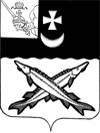 КОНТРОЛЬНО-СЧЕТНАЯ КОМИССИЯ БЕЛОЗЕРСКОГО МУНИЦИПАЛЬНОГО РАЙОНА  ЗАКЛЮЧЕНИЕфинансово-экономической экспертизы на проект постановления администрации района «О внесении изменений в  постановление администрации района от 23.09.2019  №462»                                                                                                 от 27 марта 2020        Экспертиза проекта проведена на основании  пункта 7 статьи 12 Положения о контрольно-счетной комиссии Белозерского муниципального района, утвержденного решением Представительного Собрания Белозерского муниципального района от 27.02.2008 № 50 (с учетом изменений и дополнений), пункта 8 плана работы контрольно-счетной комиссии района  на 2020 год.Цель финансово-экономической экспертизы: определение соответствия положений, изложенных в проекте программы, действующим нормативным правовым актам Российской Федерации, субъекта Российской Федерации и муниципального образования; оценка экономической обоснованности и достоверности объема ресурсного обеспечения программы «Развитие физической культуры и спорта Белозерского муниципального  района»  на 2020-2025 годы, возможности  достижения поставленных целей при запланированном объеме средств.    Предмет финансово-экономической экспертизы: проект постановления администрации  района «О внесении изменений в постановление администрации от 23.09.2019  №462» Сроки проведения: с  26.03.2020 по 27.03.2020Для проведения мероприятия были представлены следующие материалы: - проект постановления  «О внесении изменений в постановление  администрации района от 23.09.2019  №462»;Пояснительная записка не предоставлена.	Проектом приказа  предлагается изложить Программу в новой редакции. Изменения коснулись следующих разделов и приложений Программы:	1.  Паспорт  Программы корректируется в части объемов бюджетных ассигнований на реализацию всех мероприятий Программы.  По сравнению с Программой в редакции постановления администрации района  от 23.09.2019 №462  общий объем  бюджетных ассигнований на реализацию мероприятий Программы (2020-2025 годы)   увеличивается  на 8960,9 тыс. руб. и составил 33204,6 тыс. руб.   В разрезе по годам  объемы бюджетных ассигнований на реализацию Программы составят:2020 год – 15819,8 тыс. руб., с ростом на 7771,9 тыс. руб.2021 год – 10084,8 тыс. руб., с ростом  на 2036,9 тыс. руб.2022 год – 7300,0 тыс. руб., со снижением на 847,9 тыс. руб. Планируемые показатели   соответствуют  решению Представительного Собрания района от 23.12.2019 №104 о районном бюджете на 2020 год и плановый период 2021 и 2022 годов.Аналогичные изменения  произведены в приложении 1 к Программе.Ожидаемые результаты  реализации Программы паспорта Программы, раздел 1 «Характеристика сферы реализации муниципальной программы, основные проблемы в указанной сфере и перспективы ее развития», раздел 4 «Целевые показатели (индикаторы) достижения целей и решения задач муниципальной программы, прогноз конечных результатов реализации муниципальной программы»  откорректированы с учетом показателей  Стратегии социально-экономического развития Белозерского муниципального района Вологодской области на период до 2030 года,  утвержденной  решением Представительного Собрания района от 25.12.2018 №99.   Прогноз сводных показателей муниципальных заданий на оказание муниципальных услуг муниципальными учреждениями района  откорректирован с учетом  бюджетной росписи на 2020-2022 годы. С проектом   муниципальной программы предоставлен проект  плана реализации  муниципальной программы, что   не противоречит  п. 23   постановления  администрации района № 810 об утверждении  Порядка разработки, реализации и оценки эффективности муниципальных программ Белозерского района. Проектом учтены все предложения КСК района  данные в заключение  от 27.09.2019 года. 	Вывод по результатам настоящей экспертизы проекта муниципальной Программы сформирован  на основании представленных документов и информации:  1. Проект  муниципальной Программы содержит все  основные параметры  - цели, задачи, показатели (индикаторы), конечные результаты реализации муниципальной программы, сроки их достижения, объем ресурсов, необходимый для достижения целей муниципальной программы. 	2. Представленный проект постановления  администрации района «О внесении изменений в постановление  администрации района от 23.09.2019  №462» не противоречит бюджетному законодательству и рекомендован к принятию.Председатель контрольно-счетной комиссии Белозерского муниципального района                               Н.А. Спажева